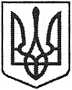 НОСІВСЬКА МІСЬКА РАДА
ВІДДІЛ ОСВІТИ, СІМ’Ї, МОЛОДІ ТА СПОРТУII А ІС А З18 вересня 2023 року	Носівка	№110Про організацію харчування учнів 1-11 класівзакладів загальної середньої освітиНосівської міської ради на І семестр 2023/2024 н. р.Відповідно до статті 26 Закону України «Про місцеве самоврядування в Україні», статті 56 Закону України «Про освіту», постанови КМУ України «Про затвердження норм та Порядку організації харчування у закладах освіти та дитячих закладах оздоровлення та відпочинку», затвердженого постановою Кабінету Міністрів України від 24 березня 2021 року №305 (зі змінами), Санітарного регламенту для закладів загальної середньої освіти, затвердженого наказом МОЗ України від 25.09.2020 № 2205, рішення сорок третьої сесії міської ради восьмого скликання від 15.09.2023 р. №43/39/УІІІ «Про внесення змін до Програми організації харчування в закладах освіти Носівської міської ради на 2023 рік» та з метою сприяння збереженню здоров’я та забезпечення раціональним, якісним харчуванням учнів закладів загальної середньої освіти Носівської міської ради наказую:1. Керівникам закладів загальної середньої освіти:1.1. Організувати у 1 семестрі 2023/2024 н.р. безкоштовне одноразове гаряче харчування для учнів: 1-11 класів з числа:дітей-сиріт,дітей, позбавлених батьківського піклування;	сімей, які отримують допомогу відповідно до Закону України «Про державну соціальну допомогу малозабезпеченим сім’ям»;учнів 1-11 класів, які мають статус дітей із особливими освітніми потребами, що навчаються в інклюзивних класах ;дітей внутрішньопереміїщених осіб:дітей, які мають статус дитини, яка постраждала внаслідок воєнних дій і збройних конфліктів;учнів закладів освіти, розташованих на територіях радіоактивного забруднення, а також дітей, евакуйованих із зони відчуження, дітей, які є особами з інвалідністю внаслідок Чорнобильської катастрофи, і тих, що проживали у зоні безумовного (обов’язкового) відселення з моменту аварії до прийняття постанови про відселення, відповідно до Закону України «Про статус і соціальний захист громадян, які постраждали внаслідок Чорнобильської катастрофи»;діти з числа осіб, визначених у ст.10 ЗУ «Про статус ветеранів війни,гарантії їх соціального захисту»;	діти з числа осіб, визначених у ст. 6 ЗУ «Про статус ветеранів війни, гарантії їх соціального захисту»;- діти, потерпіли внаслідок Чорнобильської катастрофи;	- діти з інвалідністю;- діти, які перебувають в складних життєвих обставинах (1-4 класи);- діти, які виховуються в сім’ях, де виховуються 5 і більше дітей (1-4 класи).Організувати І семестрі 2023/2024 н.р. гаряче харчування для учнів 1-11 класів, не включених у перелік категорій дітей, зазначених у п. 1, та в групах подовженого дня за кошти батьків.Забезпечити дотримання норм харчування згідно постанови КМУУкраїни від 24.03.2021 року № 305 «Про затвердження норм та Порядку організації харчування у закладах освіти та дитячих закладах оздоровлення та відпочинку».	;;Постійно.Затвердити документацію, необхідну для правильної та безперебійної роботи їдалень закладів загальної середньої освіти.До 07.09.2023.Призначити відповідальних за організацію харчування учнів в закладах освіти.До 07.09.2023.Призначити відповідальних за приймання, зберігання та видачу продуктів харчування відповідно до вимог санітарного законодавства.До 07.09.2023.2. Відповідальним за організацію харчування у закладах освіти здійснювати контроль:за наявністю документів, які підтверджують статус та підставу для безкоштовного харчування дитини (додаток);За якістю продуктів, що надходять до закладу освіти, умовами їх зберігання.ЩоденноЗа дотриманням термінів реалізації і технології виготовлення страв.ПостійноЗа дотриманням санітарно-протиепідемічного режиму в їдальні(харчоблоці).	;-ПостійноЗа фактичним виконанням меню за меню-розкладом, що містять кількісні дані про рецептуру страв.ПостійноЗдійснювати контроль закладки продуктів відповідно до норм, якості т; виходу відпущених страв.  ПостійноЗдійснювати контроль за дотриманням учнями правил особистої гігієни санітарно-гігієнічним станом харчоблоку, дотримання режиму і графіку харчування дітей, чергування педагогічних працівників в шкільній їдальні.Постійно.Здійснювати облік харчових відходів. Проводити бракераж готової продукції та результати фіксувати в спеціальному журналі.Постійно.Проводити санітарно-освітню роботу з працівниками харчоблоку з попередження інфекційних та шкіряних захворювань.Постійно.Контролювати своєчасне проходження медичних оглядів та санітарних мінімумів працівниками,Упродовж навчального року.Проводити роз’яснювальну роботу серед учнів та батьків для пропаганди гігієнічних основ харчування, залучаючи до цієї роботи медичних працівників, класних керівників.Упродовж навчального року.Інформувати батьків про організацію харчування дітей у школі, проводити обговорення на батьківських зборах питань, пов’язаних з організацією харчування.Упродовж навчального рокуКухарям шкільних їдалень:Спільно з відповідальними за організацію харчування у закладах дотримуватися нормативних вимог щодо правильності закладки продуктів. *Постійно.Суворо дотримуватися рецептури, технології приготування їжі та видачі страв.Постійно.Забезпечити харчування учнів закладу освіти відповідно до фізіологічно обґрунтованого режиму дня.Постійно.Проводити інструктажі на робочих місцях з працівниками їдальні зтехніки безпеки під час роботи з електрообладнанням, ріжучими інструментами та технології приготування страв.	 Постійно.3.6. Здійснювати контроль за виконанням санітарно-гігієнічних вимог на харчоблоці.Постійно.Призначеним відповідальним за приймання, зберігання та видачу продуктів харчування:4.1. При замовленні продуктів харчування дотримуватись розподілу продуктового набору за основними групами та видами продуктів відповідно до вимог чинного законодавства.ПостійноНадсилати щотижневе замовлення продуктів харчування до централізованої бухгалтерії Відділу освіти, сім'ї, молоді та спорту відповідно до примірного чотирьохтижневого меню.ПостійноЗдійснювати облік продуктів харчування та продовольчої сировини укнизі складського обліку, суворо дотримуватись умов зберігання та термінів реалізації продуктів харчування та продовольчої сировини.	иПостійно.Підтримувати відповідні умови згідно з санітарно-гігієнічними вимогами до овочесховища.ПостійноГоловному бухгалтеру централізованої бухгалтерії Відділу освіти, сім’ї, молоді та спорту Носівської міської ради (О.Мокієнко) укласти договори з постачальниками продуктів.Вважати такими, що втратили чинність накази Відділу освіти, сім’ї, молоді та спорту Носівської міської ради від 04.09.2023 №98 «Про організацію харчування учнів 1-11 класів закладів загальної середньої освіти Носівської міської ради на І семестр 2023/2024 н. р.» та від 06.09.2023 № 100 «Про внесення змін до наказу від 04.09.2023 року».Відповідальність за виконання даного наказу покласти на керівників закладів загальної середньої освіти І.Нечес, С.Дубовик, Л.Печерну, Н.Хоменко, О.Куїч, В. Вовкогон, В.Костюк, О. Ілляша.Контроль за виконанням наказу покласти на головного спеціаліста Відділу освіти, сім’ї, молоді та спорту О.Гузь.НачальникНаталія ТОНКОНОГДодатокдо наказу Відділу освіти, сім'ї, молоді та спорту від 18.09.2023 № 110Продовження додатку до наказу Відділу освіти, сім’ї, молоді та спорту від 18.09.2023 №110)Засновник закладів загальної середньої освіти забезпечує безоплатне гаряче харчування за рахунок коштів бюджету Йогівськоїміської територіальної громади для наступних категорій:Засновник закладів загальної середньої освіти забезпечує безоплатне гаряче харчування за рахунок коштів бюджету Йогівськоїміської територіальної громади для наступних категорій:Засновник закладів загальної середньої освіти забезпечує безоплатне гаряче харчування за рахунок коштів бюджету Йогівськоїміської територіальної громади для наступних категорій:Засновник закладів загальної середньої освіти забезпечує безоплатне гаряче харчування за рахунок коштів бюджету Йогівськоїміської територіальної громади для наступних категорій:Категорія дітейЗаконодавча підстава для звільнення від плати за харчуванняДокументи на підтвердження статусу1діти- сироти, 1-11 класабз.2 п.З. ст. 56 ЗУ "Про освіту", п. 4 Постанови КМУ №305 "Про затвердження норм та порядку організації харчування у закладах освіти та дитячих закладах оздоровлення та відпочинку"Копія документа, що посвідчує опіку (рішення суду або виконавчого комітету про встановлення опіки2діти, позбавлених батьківського піклування, 1-11 класабз.2 п.З. ст. 56 ЗУ "Про освіту", п. 4 Постанови КМУ №305 "Про затвердження норм та порядку організації харчування у закладах освіти та дитячих закладах оздоровлення та відпочинку"Копія документа, що посвідчує опіку (рішення суду або виконавчого комітету про встановлення опікио3діти з малозабезпечених сімей, 1- 11 класабз.2 п.З. ст. 56 ЗУ "Про освіту", п. 4 Постанови КМУ №305 "Про затвердження норм та порядку організації харчування у закладах освіти та дитячих закладах оздоровлення та відпочинку"Довідка про призначення допомоги як малозабезпеченій сім'ї (видана органом праці та соцзахистом)4діти з особливими освітніми потребами, які навчаються у спеціальних і інклюзивних класах 1-11 кл.абз.2 п.З. ст. 56 ЗУ "Про освіту", п. 4 Постанови КМУ №305 "Про затвердження норм та порядку організації харчування у закладах освіти та дитячих закладах оздоровлення та відпочинку"Висновок інклюзивно-ресурсного центру5діти з числа внутрішньо перемішених осібп. 4 Постанови КМУ №305 "Про затвердження норм та порядку організації харчування у закладах освіти та дитячих закладах оздоровлення та відпочинку"Копія документа, що засвідчує статус внутрішньо переміщених осіб чи дітей (довідка про взяття на облік внутрішньопереміщеної особи)6діти, які мають статус дитини, яка постраждала внаслідок воєнних дій і збройних конфліктів;п. 4 Постанови КМУ №305 "Про затвердження норм та порядку організації харчування у закладах освіти та дитячих закладах оздоровлення та відпочинку"( ? ГКопія документа, що засвідчує статус дитини, яка постраждала внаслідок воєнних дій і збройних конфліктів (рішення виконавчого комітету про надання статусу дитини, яка постраждала внаслідок воєнних дій та збройних конфліктів)7учнів закладів освіти, розташованих на територіях радіоактивного забруднення, а також дітей, евакуйованих із зони відчуження, дітей, які є особами з інвалідністю внаслідок Чорнобильської катастрофи, і тих, що проживали у зоні безумовного (обов’язкового) відселення 3 моменту аварії до прийняття постанови про відселення, відповідно до Закону України “Про статус і соціальний захист громадян, які постраждали внаслідок Чорнобильської катастрофи”п. 4 Постанови КМУ №305 "Про затвердження норм та порядку організації харчування у закладах освіти та дитячих закладах оздоровлення та відпочинку"Копія Документа, що засвідчує статус' ’ дитини8діти з числа осіб, визначених у ст. 10 ЗУ "Про статус ветеранів війни, гарантії їх соціального захиступ. 4 Постанови КМУ №305 "Про затвердження норм та порядку організації харчування у закладах освіти та дитячих закладах оздоровлення та відпочинку"Копія довідки, виданої матері або іншому повнолітньому члену загиблої особи, або опікуну за місцем реєстрації дитини, що підтверджує статус члена сім'ї загиблого9діти з числа осіб, визначених у ст. 6 ЗУ "Про статус ветеранів війни, гарантії їх соціального захистуабз. 9 п. 4 Постанови КМУ .№305 "Про затвердження норм та порядку організації харчування у закладах освіти та дитячих закладах оздоровлення та відпочинку", рішення органу місцевого самоврядуванняКопія посвідчення Учасника бойових дій або довідка видана командиром (начальником) про безпосередню участь батька/матері дитини у заходах необхідних для забезпечення оборони України10діти, потерпіли внаслідок Чорнобильської катастрофи, 1-11 класиабз. 9 п. 4 Постанови КМУ №305 "Про затвердження норм та порядку організації харчування у закладах освіти та дитячих закладах оздоровлення та відпочинку", рішення органу місцевого самоврядуваннякопія посвідчення, що підтверджує статус дитини - посвідчення дитини, яка потерпіла від Чорнобильської катастрофи11діти з інвалідністю І-ІІІ групи 1-11 класиабз. 9 п. 4 Постанови КМУ №305 "Про затвердження норм та порядку організації харчування у закладах освіти та дитячихкопія довідки, що підтверджує статус дитини - медичний висновок на дитину- інвалідазакладах оздоровлення та відпочинку", рішення органу місцевого самоврядування12діти, які перебувають в складних життєвих обставинах 1-4 класиабз. 9 п. 4 Постанови КМУ №305 "Про затвердження норм та порядку організації харчування у закладах освіти та дитячих закладах оздоровлення та відпочинку", рішення органу місцевого самоврядуванняНаказ служби у справах дітей Носівської міської ради про взяття на облік дитини, яка опинилася в складних життєвих обставинах : 13діти, які виховуються, де 5 і більше дітей, 1 -4 класиабз. 9 п. 4 Постанови КМУ №305 "Про затвердження норм та порядку організації харчування у закладах освіти та дитячих закладах оздоровлення та відпочинку", рішення органу місцевого самоврядуваннядовідка про склад сім'ї, копія посвідчення або довідки, що підтверджує статус багатодітної родини, копії свідоцтва про народження дітей до 18 років